БАШКОРТОСТАН  РЕСПУБЛИКАҺЫ                                              РЕСПУБЛИКА БАШКОРТОСТАН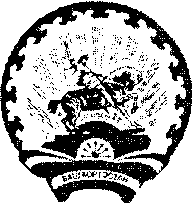          СТӘРЛЕБАШ РАЙОНЫ                                                                        АДМИНИСТРАЦИЯ    МУНИЦИПАЛЬ РАЙОНЫНЫҢ                                                          СЕЛЬСКОГО ПОСЕЛЕНИЯАЛЛАҒЫУАТ АУЫЛ СОВЕТЫ                                                           АЛЛАГУВАТСКИЙ СЕЛЬСОВЕТАУЫЛ БИЛӘМӘҺЕ ХАҠИМИӘТЕ                                         МУНИЦИПАЛЬНОГО РАЙОНА                                                                                             СТЕРЛИБАШЕВСКИЙ РАЙОНҠАРАР                                                                            ПОСТАНОВЛЕНИЕ11 март 2019 й.           	                   № 10                              	11 марта 2019 г.О внесении изменений в приложение № 2 к постановлению Администрации сельского поселения Аллагуватский сельсовет муниципального района Стерлибашевский район Республики Башкортостан   от 15.09.2016 г. № 55 «О порядке размещения нестационарных торговых объектов (объектов по оказанию услуг) на территории сельского поселения Аллагуватский сельсовет муниципального района Стерлибашевский район Республики Башкортостан» В соответствии с Федеральным законом от 6 октября 2003 года № 131-ФЗ «Об общих принципах   организации местного самоуправления в Российской Федерации», Федеральным законом от 28 декабря 2009 года   № 381-ФЗ «Об основах государственного регулирования торговой деятельности в Российской Федерации», Законом Республики Башкортостан от 14 июля 2010 года № 296-з «О регулировании торговой деятельности в Республике Башкортостан». Постановление Республики Башкортостан от 11 апреля 2011 года № 98 «О порядке разработки и утверждения органами местного самоуправления схем размещения нестационарных торговых объектов на территории Республики Башкортостан» Администрация сельского поселения Аллагуватский  сельсовет муниципального района Стерлибашевский район Республики Башкортостан ПОСТАНОВЛЯЕТ:1. Внести изменения в приложение № 2 постановления администрации сельского поселения Аллагуватский сельсовет муниципального района Стерлибашевский район Республики Башкортостан от 15 сентября 2016 года № 55 «О порядке  размещения нестационарных торговых объектов на территории  сельского поселения Аллагуватский сельсовет муниципального района Стерлибашевский район Республики Башкортостан» изложив в новой редакции  согласно приложению к настоящему постановлению.     2. Разместить настоящее постановление на официальном сайте сельского поселения Аллагуватский сельсовет муниципального района   район Республики Башкортостан.     3. Контроль за исполнением настоящего постановления оставляю за собой. Глава  сельского поселения                                      Ю.А.МуратовПриложение  к постановлению Администрации сельского поселения Айдаралинский сельсовет муниципального района Стерлибашевский район Республики Башкортостан «11» марта 2019 г.№17                                                                                                          Схемаразмещения нестационарных торговых объектов на территории сельского  поселения Аллагуватский сельсовет муниципального района Стерлибашевский район Республики Башкортостан№ п/пМесторасположение нестационарного торгового объектаНестационарный торговый объектСпециализациянестационарного торгового объектаПлощадь нестационарного торгового
объектаСрок,периодразмещения
нестационарного
торговогообъектаТребованияк нестационарному торговому
объектупланируемому к размещению12345671Площадь у магазина д.Нижний Аллагуват,ул. Центральная, 36ЛотокТорговля продовольственными товарами, в том числе сельскохозяйственной продукцией, непродовольственные товарыДо 10 кв.м.5 летСоблюдение действующего законодательства, установленных правил и норм